AVATAR VAT Meeting Minutes4/12/16             9:00AM-1:00PM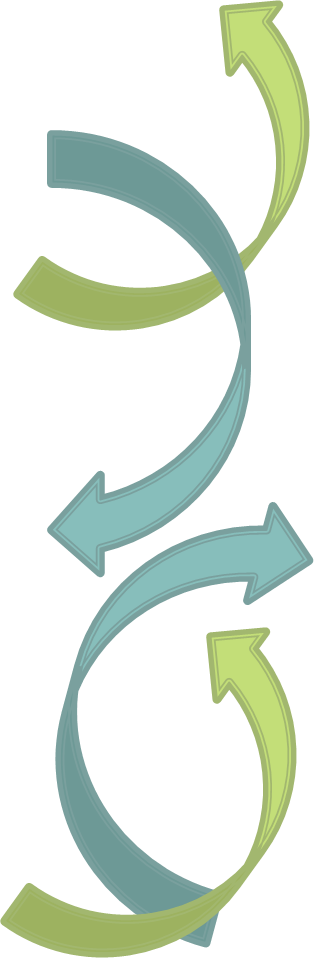 Attending, Nan Gainer, Gayle Parenica, Terri Smith Chavira, Sarah Woodring, Cheryl Woodring, Mary Lea Pfenninger, Lisa, Bullock, Deb Butler, Brian Hutcheson, Sherry Lui, Larry Rodriguez, Estella Villa, Shanna Zacek.Nan welcomed everyone and did a quick overview of AVATAR and what we have accomplished so far.  We previewed the final version of Module 1 Setting Expectations.  Next, Gayle went over Module 2 Identifying Gaps in Student Learning.  The group decided to work on it today also.  We then used the circle maps created last May to review our ideas for Module 3 Differentiating Learning:  Connecting HS and College.  Each VAT began work on adding to Module 2 as well as Module 3.  Each group turned in a jump drive.  Mary Lea will pull together the work from the VATs into Module 3 and send out via email for VAT members to review.  It should be ready for final preview at our next VAT meeting. She will also pull together what was done on Module 3 so we can work on it at the next VAT meeting.  Participants finished by 1:00PM.